Hack A Solar Circuit Activity Rubric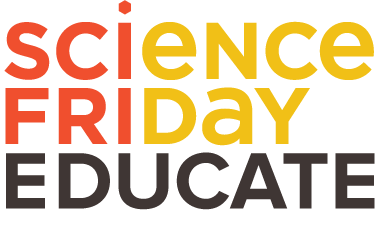 321Origami Circuit’s Electronic  FunctionalityDesign was created and operated as a fully functional circuit by lighting up LED, sounding the buzzer, etc. The creation functioned normally and did not have to be specifically held at a certain angle for example for the circuit to work. The circuit worked consistently despite repeated manipulation of the origami circuit.Design was created and operated as a fully functional circuit by lighting up the LED., sounding the buzzer, etc. The origami creation needed to be manipulated, held, or maintained in a specific angle in order for the circuit to be completed.Design was created, but the LED or other device did not work or did not work in a consistent manner as the origami was manipulated.  Origami Circuit’s Origami FunctionalityThe origami creation was able to fold and unfold and fold repeatedly without negatively impacting the circuit.  The origami creation was able to fold and unfold a limited number of times or only with specific assistance from the designers. The origami creation was unable to fold and unfold without tearing. Origami Circuit’s Problem Solving AbilityThe origami folds created a design capable of addressing the desired problem.The designed created to do so solves the problem in a manner, which is both realistic and unique.The origami folds created a design capable of addressing the desired problem.The origami design does not reasonably address the group’s desired problem.Reflection QuestionsReflection questions were answered and specific evidence from the activity was used to justify answers.Questions were answered, but evidence used did not connect to the activity.Questions were answered incompletely with little or no relevant evidence. 